aaa 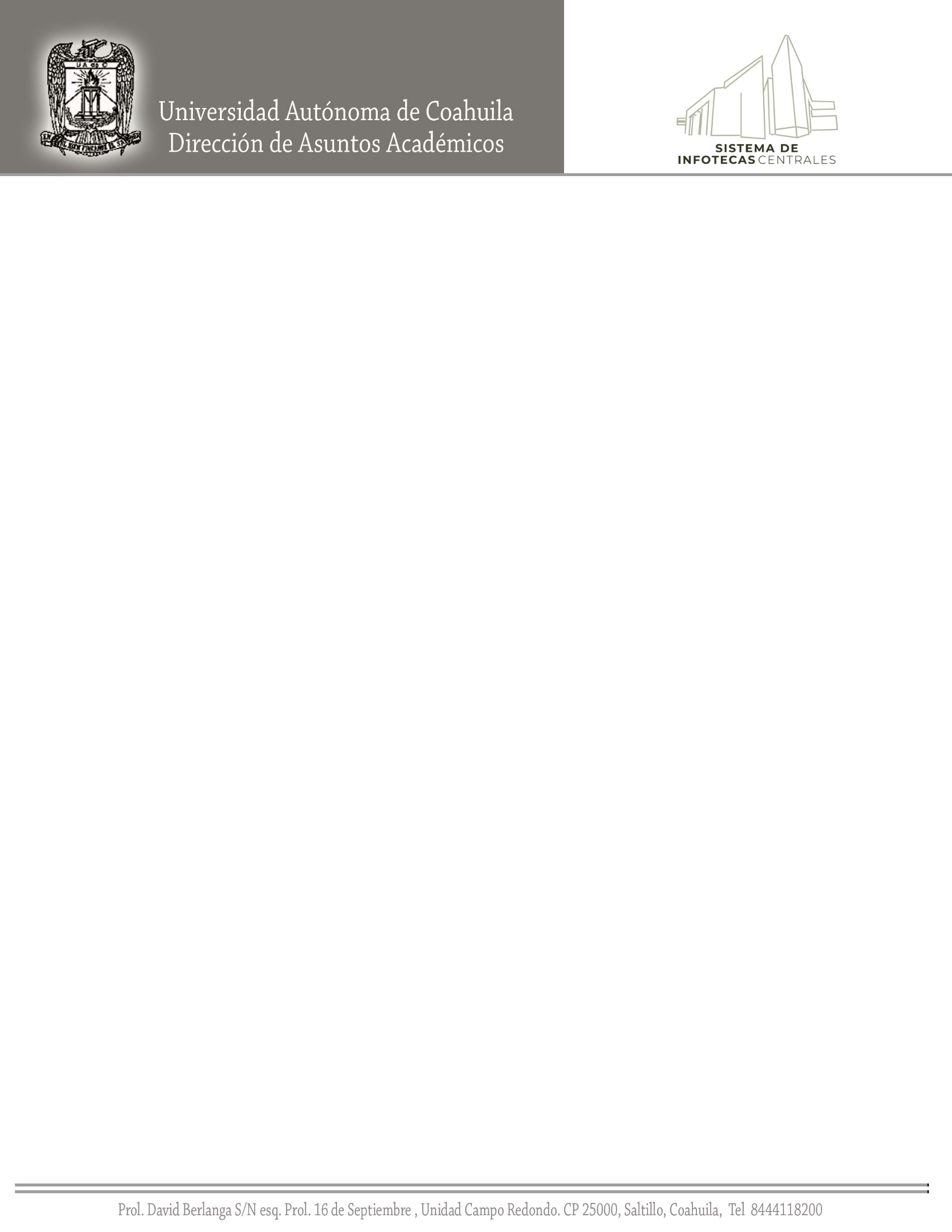 